от «_10_» ___11_____ 2020 г.		        	                                                      № _1134_О техническом сопровождении муниципального автономного учреждения «Управление спорта, культуры и молодёжной политики» муниципального образования «Город Мирный» Мирнинского района Республики Саха (Якутия)В соответствии с Федеральным законом от 06.10.2003 № 131-ФЗ «Об общих принципах организации местного самоуправления в Российской Федерации», Уставом МО «Город Мирный» Мирнинского района Республики Саха (Якутия), Постановлением МО «Город Мирный» от 10.09.2020 № 920 «О создании муниципального автономного учреждения «Управление спорта, культуры и молодёжной политики» муниципального образования «Город Мирный» Мирнинского района Республики Саха (Якутия) путём изменения типа существующего муниципального казённого учреждения «Управление спорта, культуры и молодёжной политики» муниципального образования «Город Мирный» Мирнинского района Республики Саха (Якутия)», а также в целях надлежащего исполнения мероприятий по обеспечению реализации приоритетного проекта «Формирование современной городской среды» на территории МО «Город Мирный» Мирнинского района Республики Саха (Якутия), городская Администрация постановляет:Муниципальному автономному учреждению «Управление спорта, культуры и молодёжной политики» муниципального образования «Город Мирный» Мирнинского района Республики Саха (Якутия) заключить с муниципальным казённым учреждением «Управление жилищно-коммунального хозяйства» муниципального образования «Город Мирный» Мирнинского района Республики Саха (Якутия) соглашение о сотрудничестве и техническом сопровождении работ, услуг по строительству, реконструкции, капитальному ремонту, благоустройству.Муниципальному казённому учреждению «Управлению жилищно-коммунального хозяйства» муниципального образования «Город Мирный» Мирнинского района Республики Саха (Якутия) обеспечить техническое сопровождение работ, услуг в части составления и оформления технической документации (дефектные ведомости, технические задания, локально-сметные расчеты и т.д.), контроля при выполнении работ, участия в проверке и приёмке исполнительной и проектной документации, выполненных работах (оказанной услуге), заказчиком которых является муниципальное автономное учреждение «Управление спорта, культуры и молодёжной политики» муниципального образования «Город Мирный» Мирнинского района Республики Саха (Якутия).Опубликовать настоящее Постановление в порядке, установленном Уставом МО «Город Мирный».Контроль исполнения настоящего Постановления возложить на 1-го Заместителя Главы Администрации по ЖКХ, имущественным и земельным отношениям С.Ю. Медведь.Глава города									К.Н. АнтоновАДМИНИСТРАЦИЯМУНИЦИПАЛЬНОГО ОБРАЗОВАНИЯ«Город Мирный»МИРНИНСКОГО РАЙОНАПОСТАНОВЛЕНИЕ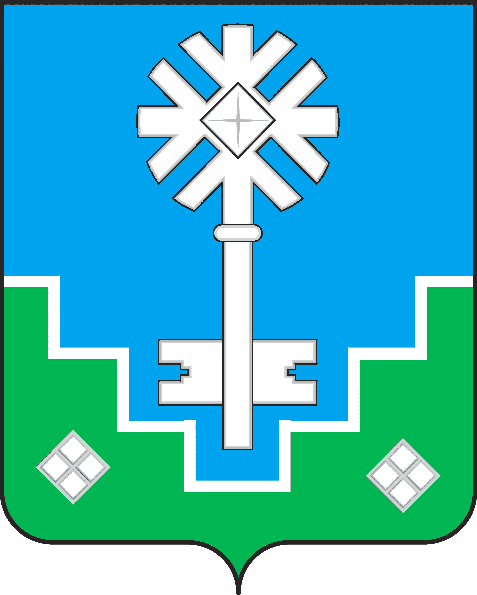 МИИРИНЭЙ ОРОЙУОНУН«Мииринэйкуорат»МУНИЦИПАЛЬНАЙ ТЭРИЛЛИИДЬАhАЛТАТАУУРААХ